МЕКТЕП  ЖАСЫНА  ДЕЙІНГІ БАЛА СӨЙЛЕУІНІҢ ДАМУ ЗАҢДЫЛЫҚТАРЫ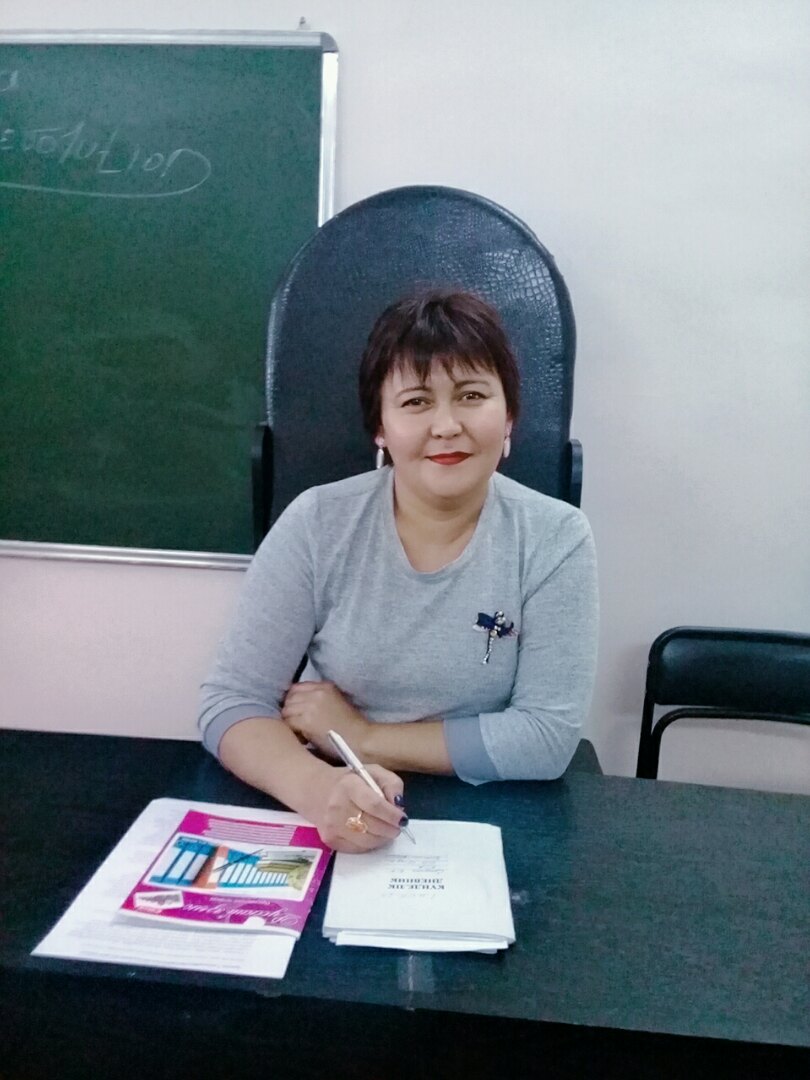 Ергазина Баглан Кабдолловна«Қостанай гуманитарлық колледж» мекемесі«Мектепке дейінгі тәрбие және оқыту» мамандығының арнайы пәндер оқытушысыҚостанай облысы , Қостанай қаласы     «Тіл» дегеніміз белгілі бір ұлттың ішкі заңдылықтарын қалыптасып, жүйеге түскен қатынас құралы екені белгілі. Тілді тиімді әрі дұрыс пайдалану үшін адамның қолданатын сөздік қорының және оны орынды қолдануына байланысты. Қазіргі білім беру жүйесінің негізгі бағыты оқушының сөздік қорларын дамыту, жетілдіру және қалыптастыру болып табылады. Сондықтан да бала тілінің дамуын мектепке дейінгі кезеңде бастаған әрине, міндетті болмақ. Мектепке дейінгі жастағы балалардың жалпы сөйлеуі жетілмеуінің күрделі формаларын тоқтату үшін сөйлеу дамуының алғашқы диагностикасының және медициналық педагогикалық көмегінің ерекше мәні бар. Қауіп тобына екі жасқа дейінгі балалар жатады, олар логопедиялық және медициналық жәрдемді қажет етеді. Ондай балаларды дер уақытымен айқындап, қажетті әрекеттің жасалуы баланың ой, сөйлеу қабілетінің дамуын тездетеді. Жалпы сөйлеуі жетілмеуінің күрделі формалары орталық жүйке жүйесінің зақымдалуынан пайда болғаннан кейін тек күрделі формаларды ғана емес сонымен қатар жай формаларында зерттеу қажет. Қауіп тобындағы балалардың ата-аналарымен педагогикалық және психологиялық кеңестер өткізіліп, сонымен қатар логопед пен психолог ата-анаға  баланың психологиялық дамуын байқау үшін негізгі әдістерін үйрету қажет. Бала сөйлеуінің зерттеуінен айқындалатын баланың ана тілін меңгеру жолдарын салыстыра келе олардың белгілі бір ұқсастығын байқамау тиісті емес. Бала сөйлеуінің қандайда бір жетілмеуі болса да, бала Н.Н. Гвоздевтің «Вопросы изучение детской речи» кітабында зерттелген негізгі үш периодтан асып бара алмайды. Мысалы логопедияда «сөйлеудің жалпы қолданылатын әсердің жоқтығы» деп сипатталатын сөйлеу дамуының бірінші деңгейі Гвоздевтің «бір сөздік жаттығу, екі сөз түбірден ұсынылған» деп аталатын бірінші периодымен салыстырылады. Сөйлеудің аномальды дамуы логопедияда «фразалық сөйлеудің ұшы» деп аталады да «сөйлемнің грамматикалық құрылысын ұғу» периодына ұқсас келеді. Сөйлеудің анамальды дамуының үшінші деңгейі «лексико-грамматикалық және фонетикалық құрылысының проблемалары бар күнделікті қолданатын сөйлеу» деп сипатталатын бала тілінің морфологиялық жүйесін меңгеру периодының белгілі бір түрі болып табылады. Балалар көбіне бірден лексика-граматикалық құрылысқа, сөздің буындық құрылысына сөз өзгеруіне, дыбыстауға ие бола алмайды. Кейбір дыбыс топтары ертерек қамтылады да кейбіреулері кең қамтылған болып келеді. Бала сөйлеуінің әр кезеңінде тілдің кейбір элементтері тез меңгеріліп, ал қалғандары толық меңгерілмей қалып жатады. Осыдан балалардың сөйлеу нормаларын бұзуының түрлері пайда бола бастайды. Белгілі бір уақытқа дейін бала сөйлеуі көптеген түсініспеушіліктермен белгіленіп, морфологиялық элементтерді пайдаланумен сипатталады. Оқытудың дамытушылық қызметі білімді игеру үрдісіндегі оқушылардың ақыл- ой, іс- әрекетін ұйымдастыруға байланысты. Ол туралы К.Д. Ушинский: «Тілді ойдан бөлек дамыту мүмкін емес» деп анықтап айтқан еді. Сондай-ақ ақыл- ойды және тілді дамыту танымға байланысты болады. Мектеп жасына дейінгі баланың танымдық қабілеттерін дамыту жұмыстары жүйелі ұйымдастырылуы шарт. Баланың неғұрлым сөздік қоры көп болып, ойлау қабілеті жақсы жетілсе, білімді тереңде тез үйренеді. 
    Мектепке дейінгі мекемелердегі уақыттың көп бөлігі режимдік сәттерді өткізуге арналады. Күні бойына бала  тұрмыстық әрекеттермен айналысады, яғни  таңғы жаттығу, таңғы ас, түскі ас, бесіндік ас, кешкі ас, серуен, ұйықтауға дайындалу, ұйқыдан тұрғызу  деген процесстерді міндетті түрде атқарады. Балалардың тәрбиешімен қарым-қатынас негізінде олар мінез-құлық қалыптарын меңгеріп, өз-өзіне қызмет көрсетудің қарапайым дағдыларын қалыптастырып, балалардың танымдық түсініктері кеңейе түседі. Бала жүйелі түрде қатысатын тұрмыстық жағдайлар олардың сөйлеу тілінің сезімдік базасын қалыптастыруға негіз бола алады. Балаларды әр түрлі тұрмыстық жағдайларды ұйымдастыру кезінде тәрбиешілер ауызша сөйлеу тілін қолданады. Мектепке дейінгі жастағы балалардың сөйлеуінің дамуына әрине, бала   өміріндегі маңызды іс-әрекет ол ойын әрекетінің де атқарар маңызы және көтерер жүгі аса жауапты. Сюжеттік-рөлдік, дидактикалық және қимылдық ойындар баланың тілдік байланысын қалыптастыруда сөйлеу тілін дамыту мен белсендендірудің тиімді шарты болып табылады. Айналадағы қоршаған дүниені, табиғатты бақылатып, түсіндіріп әрдайым жаңа сөздермен, сөздік қорын толықтырып, балалардың сөйлеу қабілеттерін тереңдетіп, шығармашылық қабілеттерін дамытуда айтқан әңгімесіне, өзі құрастырған қысқа әңгімелеріне бағыт – бағдар бере отырып, тіл байлығын, сөздік қорын дамытуды жүйелі жүргізу шарт. Сонда ғана қазіргі жас бала келешек қоғам иесінің сөйлеуінің  даңғыл жолда дамуына үлесімізді қоса аламыз.